TOUR DE TROSSACHS 2017 Start time 10:00 – Sunday, 8th October 2017Welcome to the 2017 edition of the Tour de Trossachs – I’m delighted to say that there has been no reports of roadworks so we are good to go (as at Monday night!).In a break from tradition we have decided to take our sign on area ‘in doors’ – however riders are still encouraged to park behind the Scottish Wool Centre.The Aberfoyle Memorial Hall address is Trossachs Road, Aberfoyle, FK8 3SW (red circle)The Scottish Wool Centre address is off Main Street, turn left at Visit Scotland Centre and then left again behind the Wool Centre – Post code FK8 3UQ. (blue circle) Please respect other car park users and be considerate while changing and placing your rollers.There are toilets at the Hall but there are also public toilets at the beside Visit Scotland building. 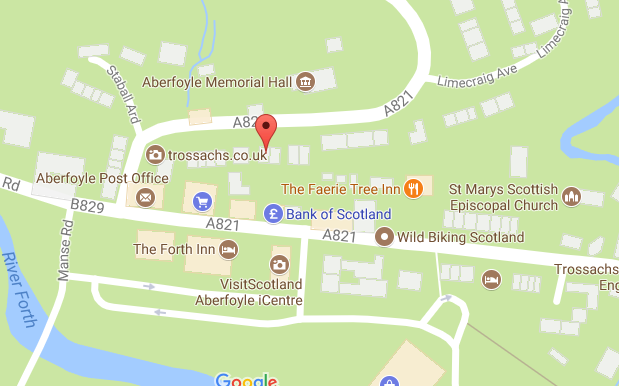 The Course …Big Thanks time …Talking about marshalls – the delivery of the Tour de Trossachs is once again a massive team effort by members of Glasgow Ivy Cycling Club, other local clubs, friends and family.   I would also like to thank the office bearers of CTT Scotland for their help and guidance throughout.Thanks also to the Scottish Wool Centre for the use of their car park – please support them by browsing round the shop and buying some early Christmas presents or having lunch at the café – much recommended. Here is the list of those who are helping – and I’m sure it will be added to on the day – mainly cause I just nag everybody to come out and help in what I think is the best bike race in the world ! HELPERS LISTSigning on table – Lindsay Haveron - Glen Hornby  - Observer – Mhairi LaffoleyStart Timekeeper – Alex HunterPusher offers – Iain QuinnHill climb timekeeper –  Catriona Stirling Hill climb recorder  - Dave Bean / Graeme CockburnFinish Timekeeper –  James SmithFinish Recorder   - Martin Knox / Dave BeanResults board co-ordinator –  Fiona HazlettResults board communications –  Michael Burke?Presentation co-ordinator – Fiona HazlettPresentation commentator / Race commentator – someday my dream will come true and somebody will volunteer !!!Course signage – Paul Hornby/Stevie HazlettOn course rider support – Stevie HazlettFirst Aid –  Janette Hazlett, Ian QuinnMarshallsRob Roy Roundabout – Linda and Geoff SmithRight turn up hill – Marion Wilson, George AdamsBottom of hill at L.Kat junction –  Lisa H & ScottBrig O Turk – not essential – nice to haveRight turn into Invertrossachs Road – Paul H and Glen HBridge at Invertrossachs – Alex Keys and Arthur McCannRoundabout at Callander –Paul Walsh  and Kenny Clark (experienced – made assumption)Fork at Braes of Greenock start including road on left  – – Jack McHugh & Mike Devlin Thornhill – Kathleen Wren and David (bibs)Bottom of Braes of Greenock Les McLeod / Craig SproulThank you my heros … (hope you realise you now have a job for ever – usually first Sunday in October – put it in your diary now please)The Riders List …There has been one or two additions since the first sheet was published – the usual – eeek I forgot the closing date – I’ve not got a pass out – oh I thought I had entered.  Just as well i’m nice … please remember to enter next time ! Good time to mention that there will be bin bags at the start for the collection on jackets etc – these will be brought back to the HQ afterwards for collection – anything left will be added to my cycling kit if it fits and I like the colour. Please remember to shout your number as you cross the line, if you are able, it really does help the timekeepers. Timetable …Event crew start to arrive at venue to prepare – 8:00 Sign on opens for riders – 9:00 Marshalls all in place and confirmed – 9:50 First rider off – 10:00 Last rider off – 11:20 Estimated last rider over the line – 13:00  (don’t be insulted David I expect you to be catching some people!) Prize presentation – 13:30 Prize Presentation … This will be at the Aberfoyle Memorial Hall – please walk up from the car park or bring your bikes – there will not be enough car parking.  The time is estimated and we will endeavour to get the prizes agreed as soon as possible after the last rider crosses the line.    If you are a prize winner but cannot stay – let me know and I’ll arrange for it to be posted/transferred to you soon after the event.   (Or you could donate it to the charity started by Stevie Blom – Return To Life - just saying ! - https://www.facebook.com/ReturnToLifeR2L/) PrizesEstimated at present Men – 1,2,3,4,5,6 fastest for whole courseMen – 1,2,3 fastest for hill climbWomen – 1,2,3 fastest for whole courseWomen – 1,2,3 fastest for hill climbV40 – Men and Women – fastest for whole courseV50 – Men and Women – fastest for whole courseV60/70 – Men and  Women – fastest for whole courseVet on Standard – VTTA prizeJunior – 1 fastest on whole courseJunior – 1 fastest for hill climbHandy mobile phone numbers on the day …Janette Hazlett – Race HQ – 07717 815725Steven Hazlett – Roaming Rider help on course – 07534 426297 if you become a bit stuck – either phone HQ or Stevie and we will arrange for somebody to come out and help.   He will be driving around the course so if you don’t have your phone (who would !) just wait or get to the nearest marshall and we will get help to you.Mhairi Laffoley is our observer and will be out on the course too. That’s it I think – looking forward to seeing you all on Sunday and for the Trossachs to return to full strength in future years – encourage your clubmates, friends and family to come and take part in the legend that is the Tour de Trossachs (I may also ride myself one year – since it was pointed out to me that J J Harris rode it before he organised if for 36 years) Click here for the route
On A81 at Shannochil Road end 1.5km south of the Roy Roy Hotel. Fork left onto A821 through Aberfoyle village to turn right at Bank of Scotland building and proceed over the Dukes pass. Keep right at the Loch Katrine road end (7.5ml). Onto Invertrossachs Road junction (14.1m). Turn right onto Invertrossachs Road and continue to junction of Callander to Glasgow A81. Turn right onto A81 and continue to bottom of Braes of Greenock (17.2m). Bear left onto B822 and proceed to junction at Thornhill A873 (21ml). Turn right onto A873 and proceed through Ruskie to join the A81 on the other side of the Braes (25ml). Proceed on A81 through Port of Menteith to finish at layby (28ml). Approx 1mile from Rob Roy Hotel. CARE MUST BE TAKEN BY RIDERS WHEN CROSSING FROM A811 onto Invertrossachs road you will be crossing over oncoming traffic and be vigilant on the Invertrossachs road, it is narrow and has driveways which people may be coming out of. REMEMBER – MARSHALLS ARE THERE TO DIRECT RIDERS NOT STOP TRAFFIC FOR YOUR CONVENIENCE!!! Hill Climb – there is also a time taken on the hill-climb – you will see the 200m to go before prime flag (green with white border) before the timekeeper at the top of the hill (beside a white flag) – remember and smile.   bibstart_timefirstnamelastnameclubgendercategory110:01markleadbetterStirling Bike ClubTandemVeteran110:01DonaldMcLeanStirling Bike ClubTandemVeteran210:02Grant BaxterStirling Bike ClubTandem210:02Katy BaxterStirling Bike ClubTandem310:03MikeThomasWest Lothian ClarionMaleH3410:04DarrenCarruthersGlasgow Green CCMaleSenior510:05BrianMuirRoyal Albert CCMaleVeteran610:06AlistairMacDonaldSporting Club GothicMaleVeteran710:07PaulRodwellAyr Roads CCMaleVeteran810:08NathalieJonesGlasgow Triathlon ClubFemaleVeteran910:09EmilyPalmerGlasgow Nightingale CCFemaleSenior1010:10JamieKennedyGTRMaleVeteran1110:11IanMartinVelopreda MaleVeteran1210:12IanLoughranVelopreda MaleVeteran1310:13LindsayFosterHitchin Nomads CCMaleVeteran1410:14MurrayDoyleBute WheelersMaleVeteran1510:15DanielCainGlasgow Green CCMaleEspoir1610:16PatriciaBairdInverclyde VeloFemaleVeteran1710:17HelenMiskellyDeeside Thistle CCFemaleVeteran1810:18MiriamRennetSVTTAFemaleVeteran1910:19johnleonardVelopreda MaleVeteran2010:20NeilMuirRoyal Albert CCMaleSenior2110:21LauraNicolsonMoray Firth CCFemale2210:22NeilGriffithsGlasgow WheelersMaleSenior2310:23AndrewWilsonSaint Christophers CCMaleVeteran2410:24Andrew McGhee Glasgow CouriersMaleSenior2510:25EddieAddisRT 23MaleSenior2610:26SarahWalkerEDCOFemaleSenior2710:27JoshuaGrahamGlasgow Nightingale CCMaleSenior2810:28RobertShennanJohnstone WheelersMaleVeteran2910:29DouglasCrawfordGlasgow Cycle TeamMaleJunior3010:30wilsonrenwickVelo Schils Interbike RTMaleSenior3110:31AndrewStewartDunfermline CCMile3210:32stuartmacgregorPro Am RCMaleVeteran3310:33StuartMcclymontLomond Roads CCMaleVeteran3410:34RossClarkDooleys RTMaleSenior3510:35LewisDuffGTRMaleVeteran3610:36Callum ShackleyGlasgow Cycle TeamMileJunior3710:37ThomasMcnultyGlasgow Nightingale CCMaleVeteran3810:38alan fraserrobinsonVelo Club CumbriaMaleVeteran3910:39MarkWoodElgin Cycle ClubMaleVeteran4010:40CarlosRiiseShetland WheelersMaleVeteran4110:41WilliamMcMillanGlasgow United CCMaleVeteran4210:42BenNorrisDooleys RTMaleSenior4310:43eddshackleyGlasgow Ivy CCMaleVeteran4410:44MartinEdgarLomond Roads CCMaleEspoir4510:45ArthurDoyleDooleys RTMaleVeteran4610:46Graham SmithLaw WheelersMale4710:474810:48ThomasGooding-HillAyr Roads CCMaleVeteran4910:49lynseycurranDooleys RTFemaleSenior5010:50AidanQuinnDooleys RTMaleEspoir5110:515210:52ColinSalesPaisley VeloMaleSenior5310:53BrianMarslandLomond Roads CCMaleVeteran5410:54Jimmy StorrarPerth United CCMaleSenior5510:55JamesCusickDooleys RTMaleVeteran5610:565710:57LouisaSturrockCairngorm Cycling ClubFemaleVeteran5810:58DavidDeadyGlasgow Green CCMaleVeteran5910:59seanquinnLaw WheelersMaleVeteran6011:00RobertFrielPro Vision Cycle Clothing MaleSenior6111:016211:02RitchieProvanGlasgow CouriersMaleVeteran6311:03Martin KaneSVTTAMaleVeteran6411:04GaryDavidson East Kilbride Road ClubMaleSenior6511:05Douglas Watson Icarus RacingMaleVeteran6611:066711:07DouglasStevensonVelopreda MaleVeteran6811:086911:09JonClarkeGTRMaleVeteran7011:10AdamWildTyneside Vagabonds CCMaleEspoir7111:11SpecialGuest????7211:12JasonRobertsPro Vision Cycle Clothing MaleVeteran7311:13EdwardAtkinsonElgin Cycle ClubMaleVeteran7411:14RossThomsonDunfermline CCMaleJunior7511:15JonEntwistleGTRMaleVeteran7611:19ScottNewmanGlasgow CouriersMaleSenior7711:177811:18CraigAllisonAyr Roads CCMaleSenior7911:198011:20DavidGriffithsPro Vision Cycle Clothing MaleSenior